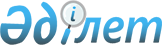 Қазақстан Республикасының импортталатын тауарларға кеден тарифi туралы
					
			Күшін жойған
			
			
		
					Қазақстан Республикасы Президентiнiң Жарлығы. 1994 жылғы 11 қаңтар N 1498. Күші жойылды - ҚР Президентінің 2006.01.09. N 1696 жарлығымен.



      Қазақстан Республикасының сыртқы экономикалық байланыстарын кеден-тарифтiк реттеудi жетiлдiру мақсатында Қаулы Етемiн:



      1. <*>



      2. <*>



      3. <*>



      4. <*>



      


Ескерту. 1-4-тармақтары күшiн жойған - ҚР Президентiнiң 1995.12.14. N 


 2686 


 




жарлығымен.





      5. Қазақстан Республикасы Президентiнiң "Қазақстан Республикасының уақытша импорттық кеден тарифi туралы" 1992 жылғы 28 қарашадағы N 1000 Жарлығының күшi Қазақстан Республикасының импортталатын тауарларға осы кеден тарифi күшiне енгiзiлген сәттен бастап жойылған деп танылсын.

      

Қазақстан Республикасының




      Президентi

 

      Қазақстан Республикасы



Президентiнiң 1994 жылғы



11 қаңтардағы



N 1498 Жарлығымен бекiтiлген 




      


Ескерту: Қосымша күшiн жойған - ҚР Президентiнiң 02.24.    1994 жылғы N 


 1579 


 жарлығымен.  



					© 2012. Қазақстан Республикасы Әділет министрлігінің «Қазақстан Республикасының Заңнама және құқықтық ақпарат институты» ШЖҚ РМК
				